Indlevering af eksamensklage på 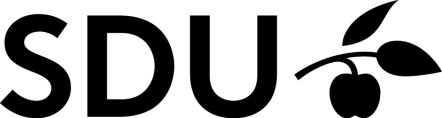 Det Sundhedsvidenskabelige FakultetDu indleverer din begrundede klage ved at udfylde dette skema, som sendes fra din studentermail til eksamensklager-sund@health.sdu.dk. Fristen for indgivelse af klage er senest to uger efter offentliggørelse af bedømmelsen. Den studerende:  Såfremt du indsender din klage sammen med en eller flere medstuderende, skal der fremsendes en følgeskrivelse (skema) pr. studerende. Eksamen: Klagen / anken er vedrørende (sæt kryds og udfyld det eller de forhold du klager over): EKSAMINATIONSGRUNDLAGET  EKSAMENSFORLØBET      KARAKTERBEDØMMELSEN  DET RETLIGE GRUNDLAG Klagevejledning, når klagen vedrører:EksaminationsgrundlagetEksaminationsgrundlaget er prøvegrundlaget, herunder prøvespørgsmål, opgaver og lignende, samt dets forhold til pensum og uddannelsens mål og krav. Du skal her klart beskrive, hvad det er ved prøvegrundlaget, som du vil klage over og hvorfor. EksamensforløbetForhold under eksamens afvikling som, du mener, har haft indflydelse på din eksamenspræstation.KarakterbedømmelsenDin klage over karakteren skal være begrundet. Dette betyder f.eks. at det ikke er nok at skrive, du bør have en højere karakter, fordi du har fulgt med i undervisningen eller at dine medstuderende har fået højere karakter for samme præstation eller lignende. Jo mere præcis og udførlig din klage er omkring din eksamenspræstation, jo større krav stiller det til bedømmernes svar på din klage. Det skal altså udtrykkeligt fremgå, hvad det er ved din eksamination, der bevirker, at du finder, at du skal have en højere karakter.Det retlige grundlagDette er et spørgsmål om din eksamen er foregået i overensstemmelse med gældende ret og almindelige forvaltningsretlige principper.Senest opdateret juni 2018NAVN:NAVN:UDDANNELSE:             	 Bachelor   KandidatEKSAMENSNR.:FAGTITEL:AKTIVITETSNR. (fremgår af Selvbetjeningen.):ORDINÆR EL. RE-EKSAMEN: Ordinær eksamen     Re-eksamenKARAKTER:EKSAMENSFORM (sæt kryds eller udfyld):  Mundtlig            Skriftlig         Andet: EKSAMENSFORM (sæt kryds eller udfyld):  Mundtlig            Skriftlig         Andet: DATO FOR EKSAMENDATO FOR OFFENTLIGGØRELSE AF RESULTATBegrundelseBegrundelseBegrundelseBegrundelse